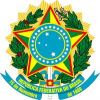 SERVIÇO PÚBLICO FEDERALCONSELHO REGIONAL DE ENGENHARIA E AGRONOMIA DA PARAÍBA CREA-PBPROCESSO LICITATÓRIO N° 1069184/2017REPUBLICAÇÃO DE EDITAL DE PREGÃO PRESENCIAL Nº 06/2017O CONSELHO REGIONAL DE ENGENHARIA E AGRONOMIA DA PARAÍBA, INSCRITO NO CNPJ/MF N°08.667.024/0001-00, COM SEDE NA AVENIDA DOM PEDRO I, 809, CENTRO, JOÃO PESSOA – PB, MEDIANTE O PREGOEIRO DESIGNADO PELA PORTARIA N° 06/17, TORNA PÚBLICO PARA O CONHECIMENTO DOS INTERESSADOS QUE NO LOCAL, DATA E HORÁRIO ABAIXO INDICADOS, FARÁ REALIZAR LICITAÇÃO NA MODALIDADE DE PREGÃO PRESENCIAL, DO “TIPO MENOR PREÇO GLOBAL”, DESTINADA À CONTRATAÇÃO DE EMPRESA ESPECIALIZADA PARA PRESTAÇÃO DE SERVIÇOS DE AUDITORIA EXTERNA INDEPENDENTE, CONFORME DESCRITO NESTE EDITAL E SEUS ANEXOS.LOCAL: Avenida Dom Pedro I, 809, Centro, João Pessoa - PB, CEP.: 58.013-021, João Pessoa-PB.DATA DE ENTREGA DA PROPOSTA (ENVELOPE "A") E DA DOCUMENTAÇÃO (ENVELOPE "B"): até às 07h59min do dia 22 de junho de 2017.DATA DA ABERTURA DOS ENVELOPES: a partir das 08h00min do dia 22 de junho de 2017.O Procedimento Licitatório que dele resultar obedecerá ao disposto no Decreto n° 3.555, de 08 de agosto de 2000, e alterações posteriores, Lei n° 10.520, de 17 de julho de 2002 e, subsidiariamente, pelas normas da Lei nº 8.666, de 21 de junho de 1993, e alterações posteriores, e nas demais legislações aplicáveis.Os interessados poderão examinar, gratuitamente, o presente Edital e seus Anexos, nos dias úteis, no horário das 08:00 às 12:00 horas e das 13:00 às 16:30 horas, na Gerência de Projetos  da Sede do CREA/PB, na página site do mesmo através do site www.creapb.org.br, ou solicitando o mesmo através do email licitacaocreapb@creapb.org.br, ou ainda pelo telefone (83) 3533-2560.ANEXOS:I - Modelo de Carta de Credenciamento;II - Modelo de Declaração de Idoneidade;III – Modelo de Declaração de Cumprimento de Habilitação;IV – Modelo de Declaração para Microempresa e Empresa de Pequeno Porte;V – Termo de Referência;VI - Modelo de Proposta Comercial;VII – Minuta Contratual;VIII - Declaração de não existência de outros Cartórios Distribuidores;IX – Modelo de Declaração de Qualificação Técnica.X – Modelo de Declaração Simples Nacional;XI – Modelo de Declaração de Inexistência de Irregularidades Quanto ao Trabalho do Menor;XII – Modelo de Procuração;XIII – Modelo de Declaração de Fatos Impeditivos.1. DO OBJETOO presente Pregão tem por objeto a prestação de serviços de auditoria externa independente.2. DA PARTICIPAÇÃO2.1. Poderão participar desta Licitação os interessados do ramo com atuação compatível com o objeto desta Licitação e que atendam a todas as exigências constantes deste Edital, em especial quanto à documentação, que consiste em:a) credenciamento junto ao Pregoeiro, devendo a Licitante, ou seu representante, comprovar a existência dos necessários poderes para a formulação de propostas e para a prática de todos os demais atos inerentes ao certame (modelo sugerido no Anexo I) – item 3.1. deste Edital;b) declaração da Licitante dando ciência de que cumpre plenamente os requisitos de habilitação (modelo sugerido no Anexo III). Em razão do estabelecido na Lei Complementar n.º 123/06, as microempresas e empresas de pequeno porte que não puderem comprovar sua regularidade fiscal, deverão declarar que atendem às demais exigências de habilitação contidas no Edital;c) declaração para microempresa e empresa de pequeno porte, conforme modelo constante do Anexo IV, se for o caso.2.2. Não poderão participar da presente Licitação empresas:a) Concordatárias ou em processo de recuperação judicial ou de falência, sob concurso de credores, em dissolução ou em liquidação;b) Que tenham sido declaradas inidôneas para licitar ou contratar com a Administração Pública, ou que estejam com tal direito suspenso;c) Estrangeiras que não funcionem no País;d) Que estejam reunidas em consórcio e sejam controladoras, coligadas ou subsidiárias entre si, ou ainda, qualquer que seja sua forma de constituição.3. DA REPRESENTAÇÃO E DO CREDENCIAMENTO3.1. No ato da abertura da Licitação, a Licitante poderá estar representada por seu representante legal ou por procurador regularmente constituído.3.2. A Licitante, no momento da abertura da Sessão, deverá providenciar o seu credenciamento junto ao Pregoeiro e sua Equipe de Apoio, que consiste em:a) comprovação, pelo representante presente na Sessão, da existência dos necessários poderes para a representação da empresa e para a prática de todos os demais atos inerentes ao certame (Procuração e/ou Contrato Social - modelo sugerido no Anexo I);b) apresentação do documento de identidade civil – Carteira de Identidade/RG ou equivalente, do representante presente na Sessão (original ou fotocópia autenticada);c) declaração para microempresa e empresa de pequeno porte, conforme modelo constante do Anexo IV, se for o caso;d) declaração de cumprimento dos requisitos de habilitação, conforme modelo constante do Anexo III.3.2.1. Se o representante da Licitante for alguém a quem o Contrato Social confira tais poderes, não haverá a necessidade de instrumento de mandato próprio, bastando que ele apresente, devidamente registrado pelo Órgão Público responsável pelo registro e arquivamento de tais documentos, o respectivo Contrato Social (fotocópia autenticada ou original) e documento de identidade civil (fotocópia autenticada ou original).3.2.2. Caso a Licitante encaminhe um procurador para acompanhar o procedimento licitatório, deverá formalizar uma Procuração ou Carta de Credenciamento com prazo de validade de 12 (doze) meses (conforme modelo constante do Anexo I), em cuja firma do representante legal da Licitante deverá estar reconhecida, nomeando o procurador, com poderes expressos para formular propostas, acordar, discordar e transigir em nome da Licitante, bem como para acompanhar as demais ocorrências e realizar todos os atos inerentes ao certame, dentre outros, a qual deverá ser entregue ao Pregoeiro, na data de abertura dos envelopes, conjuntamente com o respectivo Contrato Social (fotocópia autenticada ou original). A prova da identificação pessoal do procurador presente deverá ser feita por meio da apresentação de seu documento de identidade civil (fotocópia autenticada ou original).3.2.3. Deverá ser apresentada também, nesse momento, Declaração de cumprimento dos requisitos de habilitação, conforme modelo constante do Anexo III, e se for o caso, Declaração para microempresa e empresa de pequeno porte, conforme modelo constante do Anexo IV.3.3. Tais documentos [procuração/carta de credenciamento (com firma reconhecida) – se for o caso -, contrato social (fotocópia autenticada por cartório ou acompanhada do original), documento de identidade civil do representante/procurador (fotocópia autenticada por cartório ou acompanhada do original), declaração de cumprimento dos requisitos de habilitação e declaração para microempresa/empresa de pequeno porte – se for o caso -], deverão ser apresentados fora dos envelopes de habilitação e proposta de preços e serão juntados ao processo licitatório.3.4. A falta de apresentação dos documentos exigidos nos subitens anteriores, ou a sua incorreção, impedirá o representante legal de se manifestar e responder pela Licitante em quaisquer umas das fases do procedimento licitatório.3.5. Será admitido somente 01 (um) representante por Licitante. Nenhuma pessoa física, ainda que credenciada por procuração legal, poderá representar mais de uma empresa.3.6. Não será permitida a participação, como representantes, de menores de 18 (dezoito) anos, exceto se emancipados.3.7. Durante os trabalhos, só será permitida a manifestação oral ou escrita do representante credenciado da Licitante, cujas declarações a obrigarão administrativa e civilmente.3.8. O prazo para credenciamento encerra-se no momento da abertura do primeiro envelope contendo proposta de preço.4. DO TRATAMENTO DIFERENCIADO DISPENSADO ÀS MICROEMPRESAS - ME E EMPRESAS DE PEQUENO PORTE - EPP4.1. Na presente Licitação e, em especial no que tange à definição dos critérios de empate entre as propostas apresentadas, será dispensado às ME/EPP, assim definidas em lei, tratamento jurídico diferenciado, tal qual preceitua a Lei Complementar n.º 123, de 14 de dezembro de 2006, bem como o Decreto n.º 6.204, de 05 de setembro de 2007.4.2. Será considerada ME/EPP a pessoa jurídica enquadrada no conceito trazido pelo artigo 3º da LC 123/06. A Licitante que desejar receber referido tratamento diferenciado deverá apresentar, em conjunto com a documentação exigida para o credenciamento e, para fins de comprovação de tal condição, Declaração para microempresa e empresa de pequeno porte, conforme modelo constante do Anexo IV.4.3. Desta feita, conforme explanam os artigos 44 e 45 da LC 123/06, bem como o artigo 5º do Decreto n.º 6.204/07, serão consideradas empatadas à proposta mais bem classificada, as propostas apresentadas pelas ME/EPP que sejam iguais ou até 5% (cinco por cento) superiores àquela.4.4. Ocorrendo o empate, a ME/EPP mais bem classificada poderá apresentar nova proposta de preço inferior àquela considerada vencedora do certame, situação em que será adjudicado em seu favor o objeto licitado. Tal apresentação deverá ocorrer no prazo máximo de 05 (cinco) minutos, a contar da convocação pelo Pregoeiro, sob pena de preclusão.4.5. Não ocorrendo a contratação da ME/EPP mais bem classificada, na forma do item 4.4., em decorrência da sua inabilitação, serão convocadas as ME/EPP que porventura se enquadrem na hipótese do item 4.3., na ordem classificatória, para o exercício do mesmo direito.4.6. No caso de equivalência dos valores apresentados pelas ME/EPP que se encontrem no intervalo de 5% (cinco por cento) acima aludido, será realizado sorteio entre elas para que se identifique aquela que primeiro poderá apresentar melhor oferta.4.6.1. Em sendo apresentada melhor oferta pela ME/EPP vencedora do sorteio, será a essa adjudicado o objeto do certame.4.6.2. Não se aplica o sorteio acima aludido quando, por sua natureza, o procedimento não admitir o empate real, como acontece na fase de lances do pregão, em que os lances equivalentes não são considerados iguais, sendo classificados conforme a ordem de apresentação pelos licitantes.4.7. Na hipótese da não-contratação de nenhuma ME/EPP, na forma do item 4.4., o objeto licitado será adjudicado em favor da proposta originalmente vencedora da etapa de lances verbais.4.8. O acima aludido somente se aplicará quando a melhor oferta, desde logo, não tiver sido apresentada por ME/EPP.4.9. O momento para a verificação do empate e aplicação das disposições acima se dará ao final da etapa de lances verbais.4.10. Serão assegurados às ME/EPP, ainda, os benefícios elencados nos artigos 1º ao 5º do Decreto n.º 6.204/07.5. DA PROPOSTA DE PREÇOS E DOCUMENTOS DE HABILITAÇÃO5.1. A Proposta de Preços e os Documentos de Habilitação deverão ser apresentados no local, dia e hora determinados no preâmbulo deste Edital, em 02 (dois) envelopes distintos, devidamente fechados e rubricados no fecho, e atender aos seguintes requisitos:- ENVELOPE “A”: Proposta de Preços;- ENVELOPE “B”: Documentos de Habilitação.5.1.1. Os envelopes deverão conter em sua parte externa os seguintes dizeres, respectivamente:PREGÃO N° 06/2017ENVELOPE “A”: PROPOSTA DE PREÇOSCONSELHO REGIONAL DE ENGENHARIA E AGRONOMIA DA PARAÍBA – CREA/PBRAZÃO SOCIAL DA LICITANTE: ___________________________________CNPJ: ________________________________________________________________PREGÃO N° 06/2017ENVELOPE “B”: DOCUMENTOS DE HABILITAÇÃOCONSELHO REGIONAL DE ENGENHARIA E AGRONOMIA DA PARAÍBA – CREA/PBRAZÃO SOCIAL DA LICITANTE: ___________________________________CNPJ: ________________________________________________________________5.1.2. Recomenda-se que as páginas da proposta de preço e dos documentos de habilitação sejam numeradas e rubricadas, não cabendo aos proponentes quaisquer reivindicações relativas à ausência de documentos, no caso de inobservância desta recomendação.5.2. Quanto ao Envelope “A” – PROPOSTA DE PREÇOS:5.2.1. As Licitantes deverão apresentar, de acordo com o modelo constante do Anexo VI, a Proposta de Preços em 01 (uma) via, impressa em papel timbrado próprio ou, na sua falta, em todas as suas folhas deverá conter o seu carimbo do Cadastro Nacional de Pessoas Jurídicas do Ministério da Fazenda – CNPJ/MF. Deverá, ainda, ser apresentada em língua portuguesa, salvo quanto a expressões técnicas de uso corrente, redigida com clareza, sem emendas, rasuras, acréscimos ou entrelinhas, devidamente datada, assinada e rubricada em todas as folhas pelo representante legal da Licitante.5.2.2. A Proposta de Preços deverá conter:a) o preço unitário, o preço total e ao final o preço global do objeto, em moeda corrente nacional, em algarismo e por extenso, com 02 (duas) casas decimais após a vírgula, respeitados os preços unitários, totais e global máximos trazidos pelo Termo de Referência (Anexo V) e por este Edital;b) declaração expressa de que os preços contidos na proposta incluem todos os custos e despesas, tais como: custos diretos e indiretos, tributos incidentes, taxa de administração, materiais, serviços, encargos sociais, trabalhistas, seguros, lucro e outros necessários ao cumprimento integral do objeto deste Edital;c) oferta firme e precisa, sem alternativas de preços ou qualquer outra condição que induza o julgamento a ter mais de um resultado;d) prazo de validade da proposta, não inferior a 60 (sessenta) dias, a contar da data da sua apresentação;5.2.3. Quaisquer tributos, custos e despesas diretos ou indiretos omitidos da proposta ou incorretamente cotados serão considerados como inclusos nos preços, não sendo considerados pleitos de acréscimos a esse ou qualquer título, devendo os materiais ser fornecidos sem ônus adicionais.5.2.4. Serão desclassificadas as propostas que não atendam às exigências deste Edital, que sejam omissas ou apresentem irregularidades, ou defeitos capazes de dificultar o julgamento.5.2.5. A apresentação das propostas implicará na plena aceitação, por parte da Licitante, das condições estabelecidas neste Edital e seus Anexos.5.2.6. Nos valores propostos, havendo discrepância entre o preço unitário e o total e entre os por extenso e em algarismos, serão considerados em ambos os casos os primeiros, e entre esses o valor por extenso. Na falta de indicação dos valores por extenso, as propostas serão aceitas desde que não comprometa o entendimento claro do valor cotado.5.2.7. No caso de omissões puramente formais em Propostas, inclusive quanto ao seu prazo de validade, serão considerados aqueles previstos neste Edital.5.2.8. Para os casos em que a Licitante não credenciar nenhum representante para o acompanhamento das Sessões, deverão ser enviados, conjuntamente com a Proposta de Preços, e dentro de tal envelope, Declaração da Licitante dando ciência de que cumpre plenamente os requisitos de habilitação (modelo sugerido no Anexo III) e, se for o caso, Declaração para microempresa e empresa de pequeno porte, conforme modelo constante do Anexo IV.5.3. Quanto ao Envelope "B” – DOCUMENTOS DE HABILITAÇÃO:5.3.1. Para habilitar-se à presente Licitação, a Licitante deverá apresentar o “ENVELOPE B” contendo os seguintes documentos:5.3.1.1. Regularidade Fiscal:a) Ato constitutivo, estatuto ou contrato social em vigor, e correspondente alteração, caso existente, devidamente registrado e em cópia autenticada, ou acompanhado do original, em se tratando de sociedades comerciais e, no caso de sociedades por ações e outras que assim o exijam, acompanhado de documentos de eleição de seus administradores.a.1.) Inscrição do ato constitutivo, no caso de sociedade civil, acompanhada de prova da diretoria em exercício.a.2.) Registro comercial, no caso de empresa individual.a.3.) Decreto de autorização, em se tratando de empresa ou sociedade estrangeira em funcionamento no País, e ata de registro ou autorização para funcionamento expedido pelo órgão competente (Estatuto, Contrato Social ou equivalente registrado na Junta Comercial e suas alterações), quando a atividade assim o exigir.a.4.) Os documentos exigidos, conforme o caso, pelos itens a), a.1.), a.2.) e a.3.), acima, deverão ser apresentados no envelope de habilitação somente pelas Licitantes que não possuírem representantes credenciados na Sessão do Pregão. Para as demais, utilizar-se-á, para fins de cumprimento dos referidos itens, a documentação apresentada na fase de credenciamento, devendo, portanto, em tal fase serem apresentados.b) Prova de inscrição no Cadastro Nacional das Pessoas Jurídicas do Ministério da Fazenda - CNPJ/MF;c) Prova de regularidade tributária para com a Fazenda Municipal do domicílio ou sede da Licitante, mediante a apresentação de certidão negativa de tributos;d) Prova de regularidade tributária para com a Fazenda Estadual do domicílio ou sede da Licitante, mediante a apresentação de certidão negativa de tributos;e) Prova de regularidade tributária para com a Fazenda Federal – Certidão Negativa Conjunta de Tributos Federais e de Divida Ativa da União;f) Certificado de Regularidade de Situação junto ao Fundo de Garantia do Tempo de Serviço – CRS/FGTS;g) Certidão Negativa de Débitos expedida pelo Instituto Nacional de Seguro Social - CND/INSS.h) Certidão Nacional de Débitos Trabalhistas – CNDT.5.3.1.2. Qualificação Técnica e Econômico-Financeira:a) Apresentação de, no mínimo, 01 (um) atestado de capacidade técnica, fornecido por pessoa jurídica de direito público ou privado, que comprove que a Licitante possui aptidão para desempenhar atividade pertinente e compatível com o objeto desta Licitação. O referido atestado deverá conter todas as informações necessárias à sua verificação junto ao emitente, bem como o grau de satisfação deste com os serviços prestados.b) A licitante deverá apresentar 01 (um) relatório de desempenho quantitativo e qualitativo dos segmentos de atuação, com serviço compatível com o objeto desta licitação.c) A Licitante deverá apresentar, ainda, declaração de que, se considerada vencedora do presente certame, disporá de equipamento e pessoal técnico especializado e em número suficiente para atender ao objeto do presente Edital, bem como a sua concordância com a realização, pelo CREA/PB, caso sejam necessárias, de diligências nas suas instalações destinadas a examinar e comprovar a existência dos recursos colocados à disposição do Conselho (Anexo IX).d) A Licitante deverá apresentar, ainda, Declaração informando o nome dos profissionais que executarão os serviços. e) Apresentar Certidão Negativa de Falência, Concordata e Recuperação Judicial expedida pelo(s) Cartório(s) Distribuidor(es) da sede ou domicílio da Licitante.e.1.) No caso de Comarca com mais de um Cartório Distribuidor competente, deverão ser apresentadas as Certidões de cada um dos Distribuidores.f) Apresentar documento emitido pelo Órgão Judiciário competente, que relacione todos os Cartórios Distribuidores da Comarca da sede ou domicílio da Licitante (documento este que pode ser obtido no mesmo local de pedido da certidão acima – Certidão Negativa) ou declaração da própria empresa atestando a não existência de outros Cartórios Distribuidores na Comarca da sua sede ou domicílio, senão aquele emissor da Certidão Negativa apresentada (Anexo VIII).g) Comprovante de Registro regular junto ao Conselho Regional de Contabilidade do respectivo Estado.g 1 ) Caso a licitante declarada vencedora não possua registro no CRC do Paraíba, deverá providenciar a sua regularização junto ao Regional, como condição para assinatura do contrato, sob a pena de aplicação das sanções previstas para a inadimplência total.h) Tratando-se de sociedade cooperativa, serão exigidos ainda:h 1) Ata de fundaçãoh 2) Relação dos cooperados que atendem aos requisitos técnicos exigidos para a contratação e que executarão o objeto, respeitado o disposto nos artigos. 4º, XI, 21,  I e 42, §§ 2º a 6º da Lei nº 5.764, de 1971;h 3) Comprovante de registro na Organização das Cooperativas Brasileiras ou na  entidade estadual, se houver, conforme art. 107 da Lei nº 5.764/1971;h 4) A última auditoria contábil-financeira da cooperativa, conforme dispõe o art. 112 da Lei nº 5.764, de 1971, ou uma declaração, sob as penas da lei, de que tal auditoria não foi exigida pelo órgão fiscalizador.5.3.1.3. A Comissão verificará, ainda, quanto à habilitação da Licitante, devendo por esta ser apresentada:a) Declaração da Licitante, devidamente datada e assinada, de que não há fato impeditivo à sua habilitação para participar desta Licitação, em especial, de que não foi declarada inidônea perante o Poder Público, bem como estar ciente de que deverá declará-la quando ocorrida durante o procedimento licitatório e/ou da vigência do Contrato, e Declaração de cumprimento ao disposto no art. 7º, inciso XXXIII da Constituição da República. (Anexo II deste Edital);b) Declaração de que após a emissão dos documentos relativos à habilitação preliminar não ocorreu fato que impeça a Licitante de participar da presente Licitação, conforme disposto no § 2º do art. 32 da Lei n° 8.666/93. (Anexo II deste Edital).5.4. Não será aceito nenhum protocolo de entrega ou solicitação de documentos em substituição aos relacionados neste Edital.5.5. Sob pena de inabilitação, todos os documentos apresentados para habilitação deverão estar:5.5.1. em nome da Licitante, e, preferencialmente, com número do CNPJ e com o endereço respectivo, observado o seguinte:a) se a Licitante for matriz, todos os documentos deverão estar em nome da matriz;b) se a Licitante for a filial, todos os documentos deverão estar em nome da filial, exceto aqueles documentos que, pela própria natureza, comprovadamente, forem emitidos somente em nome da matriz ou forem válidos para ambas;c) os atestados de capacidade técnica podem ser apresentados em nome e com CNPJ da matriz e/ou da filial da empresa Licitante.5.5.2. datados dentro dos 180 (cento e oitenta) dias anteriores à data de abertura das propostas, quando não tiver prazo estabelecido pelo órgão competente expedidor. Não se enquadram nesse prazo os documentos cuja validade é indeterminada.5.6. Se a documentação de habilitação não estiver completa e correta ou contrariar qualquer dispositivo deste Edital e seus Anexos e, observado ainda o disposto nos itens 19.8 e 19.9 deste Edital, o Pregoeiro considerará a Licitante inabilitada.5.7. Os documentos exigidos nos itens acima deverão ser apresentados em original ou por qualquer processo de cópia, desde que perfeitamente legíveis, ou ainda através de publicação em órgão da Imprensa Oficial. As cópias deverão estar autenticadas por Cartório, ou na falta desta autenticação, acompanhadas dos originais para permitir que essa providência seja adotada pelo Pregoeiro ou sua Equipe de Apoio. O Pregoeiro reserva-se o direito de solicitar o original de qualquer documento sempre que tiver dúvida e julgar necessário.5.8. A Licitante será responsável por todas as informações fornecidas, sujeitando-se às penalidades legais caso essas informações venham a induzir o Pregoeiro ou sua Equipe de Apoio a erro de julgamento.5.9. É facultado ao Pregoeiro solicitar esclarecimentos, efetuar diligências ou adotar quaisquer outras providências tendentes a confirmar a capacidade técnica e/ou administrativa das Licitantes, sendo vedada, entretanto, a inclusão de documento/informação que originariamente deveria constar da proposta/documentação.5.10. As ME/EPP deverão apresentar toda a documentação exigida para a habilitação, inclusive os documentos comprobatórios da regularidade fiscal, mesmo que estes apresentem alguma restrição.5.10.1. Havendo restrição na comprovação da regularidade fiscal, será assegurado o prazo de 02 (dois) dias úteis, cujo termo inicial corresponderá ao momento em que o proponente apresentar preço inferior ao menor preço ofertado na etapa de lances, prorrogáveis por igual período, a critério da Administração Pública, para regularização da documentação, pagamento ou parcelamento do débito e emissão de eventuais certidões negativas ou positivas com efeito de certidão negativa.5.10.2. A prorrogação do prazo para a regularização fiscal dependerá de requerimento, devidamente fundamentado, a ser dirigido ao Pregoeiro.5.10.3. Entende-se por tempestivo o requerimento apresentado dentro dos dois dias úteis inicialmente concedidos.5.10.4. A não regularização da documentação, no prazo previsto neste item, implicará decadência do direito à contratação, sem prejuízo das sanções cabíveis.5.11. Serão desclassificadas ou inabilitadas as Licitantes que não atendam a quaisquer das disposições contidas neste Capítulo.6. DO RECEBIMENTO E DA ABERTURA DOS ENVELOPES6.1. A reunião para recebimento e abertura dos envelopes contendo as Propostas de Preços e os Documentos de Habilitação será pública, dirigida por um Pregoeiro e realizada de acordo com a legislação vigente e em conformidade com este Edital e seus Anexos, no dia, hora e local já determinados.6.2. No dia, hora e local designados, a Licitante ou seu representante legal deverá comprovar, por meio de instrumento próprio, poderes para formulação de ofertas e lances verbais para a prática de todos os demais atos inerentes ao certame, conforme item 3 deste Edital e legislação correlata.6.3. Aberta a sessão, a Licitante ou seus representantes legais entregarão ao Pregoeiro, em envelopes separados, a Proposta de Preços, a Documentação de Habilitação e a Documentação exigida para o Credenciamento.6.4. Declarado o encerramento para recebimento de envelopes, nenhum outro será aceito.6.5. Abertos, inicialmente, os envelopes contendo as Propostas de Preços, após o devido credenciamento, será feita a sua conferência e posterior rubrica pelo Pregoeiro.6.6. Os envelopes contendo os Documentos de Habilitação somente serão abertos na forma descrita no subitem 7.9. deste Edital.7. DO JULGAMENTO DAS PROPOSTAS7.1. O Pregoeiro receberá os envelopes devidamente identificados de acordo com o item 5.1.1 do presente Edital – na data e hora especificados. Na seqüência, o Pregoeiro procederá à identificação e credenciamento dos representantes das Licitantes presentes e, logo após, abrirá os envelopes referentes às Propostas de Preço (Envelope “A”).7.2. Após abertos os envelopes contendo as Propostas de Preços das Licitantes, será realizada a ordenação das Propostas de Preço, na ordem do Menor Preço Global. Na seqüência, o Pregoeiro divulgará os preços classificados e as respectivas Licitantes.7.3. O Pregoeiro classificará a Licitante que apresentar a proposta de MENOR PREÇO GLOBAL e aquelas que tenham apresentado propostas em valores sucessivos e superiores em até 10% (dez por cento) relativos à proposta de Menor Preço Global, conforme disposto no inciso VI do artigo 11 do Decreto n° 3.555/2000.7.4. Não havendo pelo menos três ofertas nas condições definidas no item 7.3, poderão os autores das duas melhores propostas subseqüentes à de Menor Preço Global, conjuntamente com esta, oferecer novos lances verbais e sucessivos, quaisquer que sejam os preços oferecidos, conforme disposto no inciso VII do artigo 11 do Decreto n° 3.555/2000.7.5. A partir de então, os lances verbais serão oferecidos em valores distintos e decrescentes, a partir do autor da proposta classificada de maior preço.7.6. A Licitante que desistir de apresentar lance verbal, quando convocada pelo Pregoeiro, será excluída da etapa de lances verbais, mantendo-se o último preço apresentado pela mesma para efeito de ordenação das propostas.7.7. Declarada encerrada a etapa competitiva, ou em não havendo esta, e ordenadas as propostas, o Pregoeiro examinará a aceitabilidade da primeira classificada, quanto ao objeto e valor, decidindo motivadamente a respeito, observado o disposto no item 4 supra. Nesse momento será verificada a conformidade dos preços ofertados pelas Licitantes com os preços máximos (unitário, total e global) admitidos pelo Edital.7.8. Sendo aceitável a proposta de Menor Preço Global, apresentada pela Licitante classificada em primeiro lugar, será aberto o envelope contendo a Documentação de Habilitação da Licitante que a tiver formulado, para confirmação das suas condições habilitatórias com base nos documentos exigidos para o presente Pregão.7.9. Constando o atendimento pleno às exigências editalícias e legais, será classificada a Licitante em primeiro lugar e, após os trâmites legais, declarada vencedora, sendo-lhe adjudicado o objeto definido neste Edital e seus Anexos.7.10. Se a oferta não for aceitável ou se a Licitante desatender às exigências habilitatórias, o Pregoeiro examinará a oferta subseqüente, verificando a aceitabilidade e procedendo à habilitação da Licitante, na ordem de classificação, e assim sucessivamente, até a apuração de uma proposta que atenda a todas as exigências, sendo a respectiva Licitante classificada em primeiro lugar, declarada vencedora e a ela adjudicado o objeto definido neste Edital e seus Anexos.7.10.1. Nas situações acima previstas, o Pregoeiro poderá negociar diretamente com a Licitante classificada em primeiro lugar para que seja obtido preço melhor.7.11. Da reunião lavrar-se-á Ata circunstanciada, na qual serão registradas as ocorrências relevantes e que, ao final, deverá obrigatoriamente ser assinada pelo Pregoeiro e a(s) Licitante(s) presente(s).7.12. Em caso de divergência entre as informações contidas em documentação impressa e na proposta específica, prevalecerão as da proposta.7.13. Não se considerará qualquer oferta de vantagem não prevista neste Edital e seus Anexos.7.14. A Licitante classificada em primeiro lugar deverá, no prazo máximo de 02 (dois) dias úteis, a contar da formalização e definição da proposta no Pregão, entregar por escrito, e de acordo com o item 5.2 supra, nova proposta de preços contendo expressamente o valor global ofertado e classificado em primeiro lugar no certame, após a fase de lances verbais, redefinindo, para tanto, a planilha de formação de preços.7.15. Os envelopes não abertos contendo os Documentos de Habilitação das demais Licitantes, não classificadas em primeiro lugar no presente certame, permanecerão de posse do Pregoeiro e de sua Equipe de Apoio até a assinatura do competente Contrato com a Licitante vencedora, e publicação do seu extrato no Diário Oficial da União, data a partir do qual poderão ser retirados, no prazo máximo de 10 (dez) dias, quando então serão inutilizados.8. DA IMPUGNAÇÃO DO ATO CONVOCATÓRIO8.1. Até 02 (dois) dias úteis antes da data fixada para abertura das propostas, qualquer pessoa poderá solicitar esclarecimentos, providências ou impugnar o ato convocatório do Pregão.8.1.1. Caberá ao Pregoeiro decidir sobre a petição no prazo de 24 (vinte e quatro) horas.8.1.2. Acolhida a petição contra o ato convocatório, será designada nova data para a realização do certame.9. DOS RECURSOS9.1. Qualquer Licitante poderá manifestar imediata e motivadamente a intenção de interpor recurso, mediante registro em Ata da síntese da suas razões, sendo-lhe desde já concedido o prazo de 03 (três) dias úteis para apresentação das correspondentes razões, ficando as demais Licitantes, desde logo, intimadas para apresentar contra-razões em igual número de dias, que começarão a correr do término do prazo da recorrente, sendo-lhes assegurada vista imediata dos autos.9.2. A falta de manifestação imediata e motivada de qualquer Licitante, durante a Sessão, importará a preclusão do direito de recurso e a adjudicação do objeto pelo Pregoeiro à vencedora.9.3. Qualquer recurso contra a decisão do Pregoeiro não terá efeito suspensivo.9.4. O acolhimento do recurso importará a invalidação apenas dos atos insuscetíveis de aproveitamento.9.5. Os autos do processo permanecerão com vista franqueada aos interessados.9.6. Decididos os recursos e constatada a regularidade dos atos procedimentais, a autoridade competente homologará a adjudicação para determinar a contratação.9.7. O recurso interposto em desacordo com as condições deste Edital não será conhecido.10. DA ADJUDICAÇÃO E DA HOMOLOGAÇÃO10.1. Da sessão pública do Pregão será lavrada Ata circunstanciada, com o registro das Licitantes credenciadas, das propostas escritas e verbais apresentadas na ordem de classificação, da análise dos documentos de habilitação e dos recursos interpostos, além de outros registros pertinentes.10.2. O procedimento de adjudicação será do Pregoeiro, se não houver recurso, ou da autoridade competente do CREA/PB, que também procederá à homologação do certame.11. DA CONTRATAÇÃO11.1. A Contratação formalizar-se-á mediante assinatura de Contrato entre o CREA/PB e a Licitante vencedora, conforme dispõe o art. 57 da Lei n.º 8.666/93.11.2. O Contrato será lavrado na forma da minuta anexada a este Edital (Anexo VII).11.3. Farão parte do Contrato, independentemente de transcrição, todas as condições constantes do presente Edital, seus Anexos e a proposta apresentada pela Licitante.11.4. A Licitante vencedora compromete-se a assinar o Contrato em até 05 (cinco) dias, contados da data de sua convocação, através da Gerência de Projetos do CREA/PB.11.5. Caso a Licitante vencedora não assine o Contrato no prazo estipulado, o CREA/PB poderá convocar as Licitantes remanescentes, na ordem de classificação, para fazê-lo em igual prazo e nas condições propostas na Licitação, inclusive quanto aos preços.11.5.1. No caso da Licitante não assinar ou não retirar e/ou não assinar o Contrato dentro dos prazos acima previstos, esta se sujeita à penalidade de multa de 10% (dez por cento) sobre o valor global da sua proposta, sem prejuízo das demais penalidades constantes da Lei nº 8.666/93.11.6. Decorridos 60 (sessenta) dias da data da entrega das Propostas, sem convocação para a contratação, ficam as Licitantes liberadas dos compromissos assumidos.11.7. Para a assinatura do Contrato, a Licitante convocada deverá adotar os seguintes procedimentos:11.7.1. enviar Representante oficial a Gerência de Projetos do CREA/PB, na Avenida Dom Pedro I, nº 809, Centro, João Pessoa/PB, CEP: 58.013-021, onde aquele deverá assinar as vias do Contrato e todos os documentos que dele façam parte integrante;11.7.2. no caso de remessa do Contrato para assinatura, quando se tratar de empresa de outra cidade, o Contrato e toda a documentação deverão ser devolvidos devidamente assinados, no prazo máximo de 05 (cinco) dias, contados a partir da data do Aviso de Recebimento (A.R.).12. DAS CONDIÇÕES DE PAGAMENTO12.1. As condições e maiores detalhes do pagamento à Contratada encontram-se definidas no Termo de Referência (Anexo V) e na minuta contratual (Anexo VII), ora anexados.13. DAS SANÇÕES ADMINISTRATIVAS13.1. As sanções e demais penalidades a serem aplicadas encontram-se delimitadas no Termo de Referência (Anexo V) e na minuta contratual (Anexo VII), ora anexados.14. DA DOTAÇÃO ORÇAMENTÁRIA14.1. As despesas decorrentes da contratação, objeto desta Licitação, correrão à conta do Elemento de Despesa Orçamentária n° 6.2.2.1.1.01.04.09.001 – Serviços de A1uditoria e Perícia.15. DOS PRAZOS E DA EXECUÇÃO DOS SERVIÇOS15.1. Os prazos a serem respeitados pela Contratada para a execução dos serviços ora contratados e as demais nuances aplicáveis encontram-se delimitados no Termo de Referência (Anexo V) e na minuta contratual (Anexo VII), ora anexados.16. DA FISCALIZAÇÃO16.1. As nuances relativas à Fiscalização da relação contratual oriunda da presente Licitação encontram-se definidas na minuta contratual (Anexo VII), ora anexados.17. DAS OBRIGAÇÕES DAS PARTES17.1. As obrigações de ambas as partes contratantes encontram-se definidas no Termo de Referência (Anexo V) e na minuta contratual (Anexo VII), ora anexados.18. DAS DISPOSIÇÕES GERAIS18.1. Os Anexos do presente Edital, em especial o Termo de Referência, bem como a(s) proposta(s) da(s) Licitante(s) vencedora(s), farão parte integrante deste Edital, e embasarão a futura contratação, independentemente de transcrição.18.2. É facultado ao Pregoeiro ou à autoridade superior, em qualquer fase da Licitação, a promoção de diligência destinada a esclarecer ou complementar a instrução do processo.18.3. A presente Licitação poderá ser revogada em face de razões de interesse público, derivadas de fato superveniente devidamente comprovado, pertinente e suficiente para justificar tal conduta, ou anulada por ilegalidade, de ofício ou por provocação de qualquer pessoa, mediante ato escrito e fundamentado.18.4. As Licitantes assumem todos os custos de preparação e apresentação de suas propostas e o CREA/PB não será, em nenhum caso, responsável por esses custos, independentemente da condução ou do resultado do processo licitatório.18.5. As Licitantes serão responsáveis pela fidelidade e legitimidade das informações e dos documentos apresentados em qualquer fase da Licitação.18.6. Após a apresentação da proposta, não caberá desistência, salvo por motivo decorrente de fato superveniente devidamente comprovado e que venha a ser aceito pelo Pregoeiro.18.7. Não havendo expediente ou ocorrendo qualquer fato superveniente que impeça a realização do certame na data marcada, a sessão será automaticamente transferida para o primeiro dia útil subseqüente, no mesmo horário e local anteriormente estabelecidos, desde que não haja comunicação do Pregoeiro em sentido contrário.18.8. O desatendimento das exigências formais não essenciais não importará no afastamento da Licitante, desde que seja possível a aferição da sua qualificação e a exata compreensão da sua proposta, durante a realização da sessão pública de Pregão.18.9. As normas que disciplinam este Pregão serão sempre interpretadas em favor da ampliação da disputa entre os interessados, desde que não comprometam o interesse da Administração, a finalidade e a segurança da contratação.18.10. Qualquer pedido de esclarecimento em relação a eventuais dúvidas na interpretação do presente Edital e seus Anexos deverá ser encaminhado, por escrito, ao Pregoeiro ou através do e-mail: licitacaocreapb@creapb.org.br ou pelo fone (83) 3533-2560.18.11. Este Edital subordina-se à Lei n.º 10.520/02 e Decreto n.º 3.555/00, sendo os casos omissos julgados pelo Pregoeiro com base na legislação em questão e subsidiariamente pela Lei n.º 8.666/93 e alterações posteriores.18.12. A homologação do resultado desta Licitação não implicará em direito à contratação da Licitante vencedora para o fornecimento do objeto licitado.18.13. A adjudicatária está obrigada a aceitar, nas mesmas condições propostas, os acréscimos determinados pelo CREA/PB de até 25% (vinte e cinco por cento) dovalor adjudicado, na forma do art. 65 da Lei n.º 8.666/93.18.14. As decisões referentes a este procedimento licitatório e todos os demais procedimentos deste Edital que visem assegurar o conhecimento dos atos pelos interessados poderão ser comunicados às Licitantes por qualquer meio que comprove o recebimento, em especial o correio eletrônico (e-mail) enviado com pedido de confirmação de leitura, ou, ainda, mediante publicação no Diário Oficial da União.18.15. Os casos não previstos neste Edital serão decididos pelo Pregoeiro.18.16. Quaisquer pedidos de esclarecimento serão respondidos às Licitantes autoras dos mesmos, preferencialmente via correio eletrônico (e-mail) e, desde que substanciais, serão anunciados a todos os interessados via publicação na página do CREA/PB na internet.18.17. Face à natureza de entidade autárquica federal do CREA/PB, a Justiça Federal, Seção Judiciária da Paraíba – Subseção Judiciária de João Pessoa, é o foro competente para dirimir eventuais dúvidas ou litígios oriundos do presente Edital, com renúncia expressa de qualquer outro, por mais privilegiado que seja ou possa vir a ser.João Pessoa, 02 de junho de 2017.SERGIO QUIRINO DE ALMEIDAPregoeiro do CREA/PBSERVIÇO PÚBLICO FEDERALCONSELHO REGIONAL DE ENGENHARIA E AGRONOMIA DA PARAÍBA CREA-PBANEXO ICARTA DE CREDENCIAMENTORef. Pregão Presencial n º 06/2017Licitante:______________________________________CNPJ n.º:________________Tel. n.º:_____________________; Fax n.º:________________________Endereço:_____________________________________________________Pela presente credenciamos o(a) Sr(a)______,_____(nacionalidade)_________, ___________(estadocivil)_______________,_________(profissão)______________, portador(a) da Cédula de Identidade n.º______e do CPF n.º_________, residente e domiciliado no endereço____________________, a participar do procedimento licitatório, sob a modalidade Pregão Presencial n.º 06/2017, instaurado pelo Conselho Regional de Engenharia e Agronomia da Paraíba – CREA/PB.Na qualidade de representante legal da empresa _______________________, acima qualificada, neste ato por mim representada, Eu Sr(a)________________, _______(nacionalidade)___________, _______________(estado civil)_______________, ___________(profissão)______________, portador(a) da Cédula de Identidade n.º______e do CPF n.º_________, residente e domiciliado no endereço____________________________, outorga-se ao(à) acima credenciado(a), dentre outros poderes, o de representá-la extrajudicialmente perante a Autarquia supramencionada, formular propostas, acordar, discordar e transigir, bem como para acompanhar e solucionar demais ocorrências, além do poder de renunciar ao direito de interposição de recurso, e todos os demais poderes indispensáveis ao bom andamento do certame, dentre outros:__________________(especificar os demais poderes)_____________.(Cidade) – (Estado), (dia) de (mês) de 2017.__________________________________________________________________Representante Legal**Cargo/Função na Empresa** Assinatura do representante da Licitante com firma reconhecida.SERVIÇO PÚBLICO FEDERALCONSELHO REGIONAL DE ENGENHARIA E AGRONOMIA DA PARAÍBA CREA-PBANEXO IIDECLARAÇÃO DE IDONEIDADERef.: PREGÃO N° 06/2017A empresa ____________________________________ declara, sob as penas da lei, o que se segue:1- Que até a presente data não há qualquer fato impeditivo à sua habilitação;2- Que após a emissão dos documentos relativos à habilitação preliminar não ocorreu fato que a impeça de participar da presente Licitação, conforme disposto no § 2º do art. 32 da Lei n° 8.666/93;3 - Que não foi declarada inidônea perante o Poder Público;4 - Que se compromete a informar a superveniência de decisório que a julgue inidônea, durante a tramitação do procedimento licitatório ou da execução do Contrato;5 - Que observa rigorosamente o disposto no artigo 7º, inciso XXXIII da ConstituiçãoFederal.____________________________________________(nome/representante legal)OBS.: A Declaração deverá ser feita em papel timbrado da empresa Licitante eassinada pelo representante legal.SERVIÇO PÚBLICO FEDERALCONSELHO REGIONAL DE ENGENHARIA E AGRONOMIA DA PARAÍBA CREA-PBANEXO IIIDECLARAÇÃO DE CUMPRIMENTO DE HABILITAÇÃO(nome da empresa) ___________________________________________, CNPJ n° _________________________, por intermédio de seu representante legal, declara, sob as penas da lei, para fins de participação no PREGÃO Nº 06/2017, que cumpre plenamente os requisitos de habilitação para participação no aludido procedimento licitatório.__________________________________________(nome/representante legal)OBS.: A Declaração deverá ser feita em papel timbrado da empresa Licitante eassinada pelo representante legal.SERVIÇO PÚBLICO FEDERALCONSELHO REGIONAL DE ENGENHARIA E AGRONOMIA DA PARAÍBA CREA-PBANEXO IVDECLARAÇÃO PARA MICROEMPRESA E EMPRESA DE PEQUENO PORTERef.: Pregão Presencial n.º 06/2017___________________________________________________, inscrita no CNPJ/MF sob o n.º____________________________, por intermédio de seu representante legal, o(a) Sr(a).____________________________________, portador(a) da Carteira de Identidade RG n.º__________________________________ e do CPF/MF n.º_____________________________________, DECLARA, para os fins legais, ser microempresa/empresa de pequeno porte, nos termos da legislação vigente, em especial no que tange ao conceito trazido pelo artigo 3º da Lei Complementar n.º 123, de 14 de dezembro de 2006, estando apta a usufruir do tratamento favorecido estabelecido nos artigos 42 a 49 daquela Lei Complementar.___________________________, em ________ de ________________ de 2017.____________________________________________(nome/representante legal)OBS.: A Declaração deverá ser feita em papel timbrado da empresa Licitante eassinada pelo(s) representante(s) legal(ais).SERVIÇO PÚBLICO FEDERALCONSELHO REGIONAL DE ENGENHARIA E AGRONOMIA DA PARAÍBA CREA-PBANEXO VPROCESSO LICITATÓRIO N° 1069184/2017PREGÃO PRESENCIAL Nº 06/2017TERMO DE REFERÊNCIA Nº 01/2017 – CONTRATAÇÃO DE EMPRESA DE AUDITORIA INDEPENDENTE. 1 - JUSTIFICATIVA Os Creas são auditados pelo Confea, por ser de competência do mesmo, conforme disposto na Resolução 1.015/2006, sendo de sua responsabilidade acompanhar as gestões administrativas, contábeis, financeiras, econômicas e patrimoniais dos Creas, por meio de auditorias anuais. Por essa razão se torna necessária à contratação de auditoria independente para verificar, no mínimo, trimestralmente, a gestão administrativa e financeira do Regional com o intuito de corrigir eventuais inconformidades que poderão ser detectadas no decorrer do exercício de 2017. Salientamos que a realização de auditorias trimestrais tem por objetivo trazer maior segurança para o gestor e para administração, visto que sinaliza eventuais inconformidades que só seriam detectadas nas auditorias anuais realizadas pelo Confea. Desta forma, o gestor terá a oportunidade de antecipar a tomada de decisão para as correções em tempo hábil. Para consecução desses objetivos serão realizados exames, análises, avaliações, levantamentos e comprovações, metodologicamente estruturados para a avaliação da integridade, adequação, eficácia, eficiência e economicidade dos processos de controles internos e de gerenciamento de riscos, com vistas a auxiliar a Administração do Regional no cumprimento de seus objetivos legais e institucionais. É de suma importância a contratação de uma empresa especializada em auditoria que possua equipe técnica com experiência em contas públicas para subsidiar os trabalhos de controle interno na área fiscal, contábil, financeira, administrativa e de recursos humanos nos Creas. Esperamos que esta contratação represente mais eficiência e eficácia do controle que será exercido no Regional, a qual, subsidiada pela auditoria independente, poderá agir estrategicamente para mitigar os riscos e não conformidades encontradas, podendo ainda, se necessário, ou mesmo a partir dos resultados detectados pela auditoria terceirizada, realizar outras auditorias, inspeções e verificações, fornecendo à Comissão pertinente do Crea-PB e ao Plenário, todo o suporte necessário para julgar as contas e a gestão do Regionais.2. OBJETOA presente licitação tem como objeto Contratação de empresa de Auditoria Independente.  2.1. Especificação do objetoContratação de empresa especializada na prestação de serviços de auditoria independente, que possua equipe técnica com experiência em contas públicas, Realizar auditorias trimestrais do ano de 2017, detectar, apurar e sanar preventivamente qualquer desconformidade nas contas e processos do Regional de forma a não apresentar nenhuma desconformidade quando da auditoria do Confea.3. DA FUNDAMENTAÇÃO LEGALSugerimos a contração do presente objeto, por meio de licitação, em razão do valor, o qual é superior a R$ 8.000,00 (oito mil reais), com base nas Leis de nºs 8.666/93 e 10.520/2002, na modalidade a ser definida pela Superintendência do Crea-PB.4. DA DOCUMENTAÇÃOPara participar do certame será necessário apresentar os seguintes documentos:4.1.1. Para Empresa Individual: Registro comercial;4.1.2. Para Sociedade Comercial: Ato constitutivo (estatuto ou contrato social em vigor) devidamente registrado no órgão competente e acompanhado da última alteração ou da consolidação;4.1.3. Para Sociedades Por Ações: Ato constitutivo (estatuto ou contrato social em vigor) devidamente registrado no órgão competente, acompanhado de documento comprobatório da eleição dos atuais administradores e da última alteração ou da consolidação;4.1.4. Para Sociedades Civis: Inscrição do ato constitutivo acompanhada de prova de designação da diretoria em exercício e de todas as alterações ou da consolidação;4.1.5. Decreto de autorização, em se tratando de empresa ou sociedade estrangeira em funcionamento no País, e ato de registro ou autorização para funcionamento expedido pelo órgão competente, quando a atividade assim o exigir.4.2. Quanto à Regularidade Fiscal: 4.2.1. O licitante deverá apresentar habilitação parcial válida no SICAF ou apresentar os documentos que supram tal habilitação;4.2.2.  Prova de inscrição no Cadastro Nacional de Pessoa Jurídica (CNPJ);4.2.3. Prova de regularidade fiscal para com as Fazendas Federal e Distrital ou Federal, Estadual e Municipal do domicílio ou sede da licitante, ou outra equivalente, na forma da lei;4.2.4. Prova de regularidade quanto à Dívida Ativa da União,4.2.5. Prova de regularidade relativa à Seguridade Social (CND) e ao Fundo de Garantia por Tempo de Serviço (CRF);4.2.6. Certidão de Regularidade Trabalhista (CNDT). 4.3. Quanto à Qualificação Econômico-financeira a licitante deverá apresentar:4.3.1. Certidão Negativa de falência ou concordata e de recuperação judicial expedida pelo distribuidor da sede da pessoa jurídica ou de execução patrimonial, expedida no domicílio da pessoa física, emitida em até sessenta dias corridos antes da data de apresentação dos documentos de habilitação ou com vigência expressa na certidão;5. DO REGIME DE EXECUÇÃO5.1. O regime de execução é o de Preço Global.6. DAS OBRIGAÇÕES6.1. São obrigações da CONTRATANTE:6.1.1. Fiscalizar o perfeito cumprimento do objeto deste Contrato;6.1.2. Prestar as informações e os esclarecimentos solicitados pela CONTRATADA, relacionado ao objeto desta contratação;6.1.3. Notificar a CONTRATADA, no prazo de até 5 (cinco) dias, após a entrega dos relatórios, se necessário, sobre imperfeições, falhas ou irregularidades constatadas e quanto ao não atendimento das cláusulas contratuais pactuadas, informando as providências que serão adotadas e as respectivas penalidades;6.1.4. Reter o pagamento, no todo ou em parte, caso a CONTRATADA não cumpra com qualquer das cláusulas contratuais firmadas ou não atenda as solicitações informadas, inclusive de garantia, ou substituição, sem gerar qualquer ônus ao Crea até a sua regularidade.6.2. São obrigações da CONTRATADA:6.2.1. Cumprir fielmente e integralmente ao pactuado, obedecendo às especificações, a qualidade, a eficiência, a presteza e a pontualidade, conforme os termos e prazos estabelecidos no Edital de Licitação;6.2.2. Não transferir a outrem, no todo ou em parte, as obrigações advindas da presente licitação;6.2.3. Responsabilizar-se por quaisquer ônus decorrentes de eventuais imprevistos relacionados à execução do presente objeto, a não ser na hipótese de culpa do CONTRATANTE;CLÁUSULA SÉTIMA – DAS OBRIGAÇÕES GERAIS7.1. A CONTRATADA é responsável também:7.1.1. Pelos encargos trabalhistas, previdenciários, fiscais, comerciais e outros resultantes da execução do contrato, bem como quaisquer outros materiais e mão-de-obra necessários a consecução da contratação.7.1.2. Por todos os encargos previdenciários e obrigações sociais previstos na legislação social e trabalhista em vigor, obrigando-se a saldá-los na época própria, vez que os seus empregados não manterão nenhum vínculo empregatício com o CONTRATANTE.7.1.3. Pelos encargos de possível demanda trabalhista, civil ou penal, relacionada à execução deste contrato, originariamente ou vinculada por prevenção, conexão ou continência.7.2. São expressamente vedadas a CONTRATADA:7.2.1. A veiculação de publicidade acerca do contrato, salvo se houver prévia autorização da Administração do Crea. 7.2.2. A contratação de colaborador pertencente ao quadro de pessoal do CONTRATANTE durante a vigência deste Contrato.7.2.3. A subcontratação, cessão ou transferência parcial ou total do objeto do presente contrato.8. DA ATESTAÇÃO E DO PAGAMENTO 8.1. O pagamento será efetuado mediante a entrega da Nota Fiscal, em 1 (uma) via, e todos os documentos que comprovem a regularidade do INSS-CND; do FGTS-CRF; da Certidão Negativa de Tributos e Contribuições Federais da SRF e da Dívida Ativa da União; Certidão Negativa do Fisco Estadual e Municipal; Certidão Trabalhista (CNDT) e de outros exigíveis pelos órgãos competentes.8.2. O prazo para atestação da nota fiscal/fatura será de 3 (três) dias úteis contados a partir da data da apresentação ao representante da CONTRATANTE. 8.2.1. A atestação da nota fiscal/fatura apenas ocorrerá se cumpridas todas as exigências pactuadas.8.2.2. O CONTRATANTE reserva-se no direito de recusar o pagamento de notas fiscais/faturas se algum ou alguns dos serviços não estiverem sido prestados conforme pactuado.8.2.4. A nota fiscal deverá ser emitida pela CONTRATADA e com o mesmo nº de CNPJ que originou a contratação.8.3. No caso de incorreção nos documentos apresentados serão restituídos à CONTRATADA para as correções necessárias, não respondendo o CONTRATANTE por quaisquer encargos resultantes de atrasos na liquidação dos pagamentos correspondentes.8.4. O prazo para pagamento se inicia após a regularização da situação ou reapresentação do documento fiscal, fato esse que não poderá acarretar qualquer ônus adicional para o Confea, nem deverá haver prejuízo da prestação de serviços pela CONTRATADA.8.5. O pagamento será feito mediante a prestação dos serviços, em moeda corrente e por meio de ordem bancária na conta corrente n° ....., Agência ....., Banco ....., em nome da CONTRATADA ou por meio da apresentação de boleto bancário.8.6. O Crea reserva-se o direito de suspender o pagamento se a prestação de serviços estiver em desacordo com as especificações.8.7. A atestação das notas fiscais ou faturas correspondentes à prestação dos serviços caberá ao Fiscal do Contrato, chefe imediato ou outro servidor designado para esse fim.8.8. O pagamento será efetuado pelo CONTRATANTE no prazo de 15 (quinze) dias, contado da data da atestação da nota fiscal/fatura. 8.9. Nenhum pagamento será efetuado à CONTRATADA enquanto pendente de liquidação de qualquer obrigação financeira, sem que isso gere direito a reajustamento de preços ou correção monetária.8.10. O CONTRATANTE poderá deduzir do montante a pagar os valores correspondentes às multas ou indenizações devidas pela CONTRATADA, ou, ainda, glosar parte de serviços que não tenham sido executados, nos termos pactuados, garantido o contraditório e a ampla defesa.8.11. Caso a CONTRATADA seja optante pelo Sistema Integrado de Pagamento de Impostos e Contribuições das Microempresas e Empresas de Pequeno Porte – SIMPLES, deverá apresentar, juntamente com a Nota Fiscal, a devida comprovação, a fim de evitar a retenção na fonte dos tributos e contribuições, de acordo com a Lei nº 9.317, de 5 de dezembro de 1996 e Lei Complementar nº 123, de 2006.9. DA VIGÊNCIA E DA EXECUÇÃO DO OBJETOO período de execução e vigência do contrato será de 12 (meses) meses, contados da data de assinatura do contrato.10. DO REAJUSTE10.1. Não haverá reajustamento de preços.11. DA RESCISÃO11.1. A inexecução total ou parcial do Contrato enseja a sua rescisão, conforme disposto nos artigos 77 a 80 da Lei n.º 8.666/93.11.2. A rescisão do Contrato poderá ser:11.2.1. Determinada por ato unilateral e escrito da Administração do Crea, nos casos enumerados nos incisos I a XII e XVII do artigo 78 da Lei n.º 8.666/93, notificando-se a CONTRATADA com a antecedência mínima de 30 (trinta) dias.11.2.2. Amigável, por acordo entre as partes, reduzidas a termo no processo da licitação, desde que haja conveniência para a Administração do Confea.11.2.3. Judicial, nos termos da legislação vigente sobre a matéria.11.3. A rescisão administrativa ou amigável deverá ser precedida de autorização escrita e fundamentada da autoridade competente.11.4. Os casos de rescisão contratual serão formalmente motivados nos autos do processo, assegurado o contraditório e a ampla defesa.12- DO ACOMPANHAMENTO E DA FISCALIZAÇÃO 12.1. O contrato será acompanhado e fiscalizado por empregado designado para esse fim, permitida a contratação de terceiros para assisti-lo e subsidiá-lo de informações pertinentes a essa atribuição.12.2. A formalização do Fiscal será por meio de Portaria específica, que será anexada aos autos do processo de contratação.12.3. As decisões e providências que ultrapassarem a competência do Fiscal do Contrato deverão ser solicitadas à autoridade competente, em tempo hábil para a adoção das medidas convenientes.12.4. A CONTRATADA deverá manter preposto, aceito pelo CONTRATANTE, durante o período de vigência do Contrato, para representá-la administrativamente sempre que for necessário.13. DA DOTAÇÃO ORÇAMENTÁRIA13.1. A despesa orçamentária da execução deste contrato correrá à conta da Natureza da Despesa nº 6.2.2.1.1.01.04.09.001-Serviço de Auditoria e Perícia.13.2. No exercício seguinte, as despesas correrão à conta de dotações orçamentárias próprias, consignadas nos respectivos orçamentos anuais, ficando o Crea obrigado a apresentar, no início de cada exercício, a respectiva nota de empenho estimativa e, havendo necessidade, emitir nota de empenho complementar, respeitada a mesma classificação orçamentária.14. DAS PENALIDADES CONTRATUAIS14.1. Com fundamento no artigo 7º da Lei n.º 10.520/2002, no art. 28 do Decreto n.º 5.450/2005 e nos artigos 86 e 87 da Lei n.º 8.666/93, a CONTRATADA ficará sujeita às seguintes penalidades:14.2. Advertência formal;14.3. Multa, conforme abaixo descrito:14.3.1. Para efeito de aplicações de penalidades em multa, às infrações são atribuídos graus e valores conforme as tabelas 1 e 2, a seguir:14.4. Multa de 30% (trinta por cento) sobre o valor do contrato em caso de inexecução total da obrigação assumida.14.5. Suspensão temporária de participar em licitação e impedimento de contratar com a inistração do Crea, pelo prazo de até 02 (dois) anos, principalmente, em caso de não atendimento de chamado do Crea realizado no período do Contrato;14.6. Declaração de inidoneidade para licitar ou contratar com o Sistema Confea/Crea/Mútua enquanto perdurarem os motivos determinantes da punição ou até que seja promovida a reabilitação perante a própria autoridade que aplicou a penalidade, que será concedida sempre que a Contratada ressarcir a inistração do Crea pelos prejuízos resultantes e depois de decorrido o prazo da sanção aplicada com base no subitem anterior.14.7. As sanções de multa poderão ser aplicadas à Contratada juntamente com a de advertência, suspensão temporária, impedimento ou de inidoneidade. 15. CRITÉRIO DE JULGAMENTO15.1. O critério de julgamento das propostas será efetuado pelo menor preço global por lote.15.2. Nos preços propostos deverão estar inclusos todos os custos e despesas diretas e indiretas, como impostos, taxas e fretes.16. DA COTAÇÃO DE PREÇOS E BALIZAMENTO16.1. Com base no exposto no Anexo I-COTAÇÃO DE PREÇOS foram realizadas 3 (três) cotações junto a empresas do mercado local.17. DO PREÇO ESTIMADO17.1. Segue os preços ofertados pelas empresas:17.2. Os preços praticados deverão estar consignados na proposta em moeda nacional, expressos em algarismos e por extenso, o valor total do item e o percentual de desconto ofertado, de acordo com os preços praticados no mercado, e conforme estabelece o artigo 43, inciso IV, da Lei n.º 8.666/93, com até 02 (duas) casas decimais após a vírgula, sob pena de desclassificação e responsabilização.18. CRITÉRIO DE DESCLASSIFICAÇÃO DAS PROPOSTASSerão desclassificadas as propostas que apresentarem valores maiores que os estimados no presente Termo de Referência, mesmo após a aplicação dos descontos a serem praticados, além das que descumprirem quaisquer das exigências do Edital ou de seus anexos.João Pessoa, 30 de maio de 2017.Felipe GustavoAnalista ContábilMatrícula - 222SERVIÇO PÚBLICO FEDERALCONSELHO REGIONAL DE ENGENHARIA E AGRONOMIA DA PARAÍBA CREA-PBANEXO VIMODELO DE PROPOSTA COMERCIALPREGÃO PRESENCIAL n.º 06/2017Nome da empresa Licitante/CNPJ -MF:___________________________Endereço completo: ___________________________________________Telefone/Fax/E-mail: __________________________________________PREÇO GLOBAL DA PROPOSTA (somatória dos preços totais*) R$ ........................ (.......................)VALIDADE DA PROPOSTA:....................(prazo por extenso) dias corridos, contados da data da sua apresentação. **(Prazo de validade mínimo: 60 dias corridos).Os preços contidos nesta proposta incluem todos os custos e despesas, tais como: custos diretos e indiretos, tributos incidentes, taxa de administração, materiais, serviços, encargos sociais, trabalhistas, embalagens, lucro e outros necessários ao cumprimento integral do objeto do Edital Pregão n.º 06/17 e seus Anexos.(Cidade)-(Estado), (dia) de (Mês) de 2017.____________________________________________Assinatura do representante legal da empresaSERVIÇO PÚBLICO FEDERALCONSELHO REGIONAL DE ENGENHARIA E AGRONOMIA DA PARAÍBA CREA-PBANEXO VIIMINUTA CONTRATUALPROCESSO LICITATÓRIO N° 1069184/2017PREGÃO PRESENCIAL Nº 06/2017INSTRUMENTO CONTRATUAL PARA CONTRATAÇÃO DE SERVIÇO DE AUDITORIA INDEPENDENTE EXTERNA 2017, QUE ENTRE SI CELEBRAM, DE UM LADO, COMO CONTRATANTE, O CONSELHO REGIONAL DE ENGENHARIA E AGRONOMIA DA PARAÍBA – CREA/PB, E, DE OUTRO LADO, COMO CONTRATADA, XXXXXXXXXXXXXXXXXDAS PARTESPelo presente instrumento particular, de um lado, o CONSELHO REGIONAL DE ENGENHARIA E AGRONOMIA DA PARAÍBA - CREA/PB, pessoa jurídica de direito público, devidamente inscrito no CNPJ/MF sob o n° 08.667.024/0001-00, com sede na Avenida Dom Pedro I, nº 809, Centro, João Pessoa/PB, neste ato representado por seu Presidente, Eng° Agr. GIUCÉLIA ARAÚJO DE FIGUEIREDO, brasileiro, casado, portador do RG n.° XXXXXX- SSP/PB, doravante denominado CONTRATANTE e de outro lado XXXXXXXXXXXXXXXXXX, pessoa jurídica de direito privado, devidamente inscrita no CNPJ/MF sob o nº XXXXXXXX, estabelecida na Rua XXXXXXXXXXXXXXX, nº XXXXXXXX, Bairro XXXXXXXXXXXXXXX, CEP XXXXXXXXXXX, XXXXXXXXXXXXXX, neste ato representada pelo Sr. XXXXXXXXXXXXXX, brasileiro, XXXXXXXXXXXXX, XXXXXXXXX, portador da carteira de identidade RG n.º XXXXXXXXXXXXX, inscrito no CPF/MF sob o nº XXXXXXXXXXX, residente e domiciliado na XXXXXXXXXXXXXXXXXXX, nº XXXXXXXXXXX, bairro XXXXXXXXXXXX, CEP XXXXXXXXXXXXXXX, XXXXXXXXXXXXXXXX, doravante denominada CONTRATADA, celebram o presente CONTRATO para a prestação de serviços contábeis de inventário e avaliação de bens móveis e imóveis do CREA-PB, decorrente do Processo Licitatório nº 1069184/2017, passando a proposta da CONTRATADA e demais documentos respectivos, independentemente de suas transcrições, a fazer parte integrante e complementar deste Instrumento, sujeitando se às normas e condições da Lei n.º 8.666/93, com suas alterações, legislação correlata e demais normas que regem a matéria, mediante Cláusulas e condições a seguir estabelecidas:CLÁUSULA PRIMEIRA – DO OBJETO1.1. O presente Contrato tem por objeto a contratação de serviços de auditoria externa independente.CLÁUSULA SEGUNDA – DAS OBRIGAÇÕES DA CONTRATADA2.1. A CONTRATADA obriga-se a:2.1.1. Entregar os relatórios e prestar o serviço ora contratado em conformidade com o estabelecido neste Termo de Referência, livres de qualquer ônus, tais como encargos sociais, despesas de fretes, mão-de-obra, benefícios e despesas indiretas, tributos ou quaisquer outras incidências;2.1.2. A CONTRATADA deverá garantir a qualidade da prestação de serviços comprometendo-se a substituí-los, caso não atendam o padrão de qualidade exigido, bem como cumprir os prazos estabelecidos para entrega;2.1.3. A CONTRATADA, para execução do objeto, estará obrigada a satisfazer todos os requisitos, exigências e condições estabelecidas nesse Termo de Referência;2.1.4. A CONTRATADA não poderá transferir a terceiros, no todo, o objeto contratado, podendo fazê-lo em parte, no que se refere aos serviços acessórios, de acordo com as delimitações do presente Termo de Referência;2.1.5. Manter, durante toda a execução do Contrato, em compatibilidade com as obrigações assumidas, todas as condições que culminaram em sua habilitação / qualificação na fase da licitação;2.1.6. Entregar os serviços dentro do prazo estabelecido, nos locais e horários fixados pelo CREA/PB, e com todos os documentos/serviços exigidos;2.1.7. Comunicar ao CONTRATANTE, conforme o caso requeira, sobre fatos ou outros que possam influenciar na execução do Contrato;2.1.8. Responsabilizar-se civil ou criminalmente, pelos danos causados ao CONTRATANTE ou a terceiros, decorrentes da execução dos serviços deste Termo;2.1.9. Assumir todas as despesas decorrentes de danos causados ao CONTRATANTE ou a terceiros;2.1.10. Prestar os esclarecimentos desejados, bem como comunicar ao CONTRATANTE, por meio de líder ou diretamente, quaisquer fatos ou anormalidades que por ventura possam prejudicar o bom andamento ou o resultado final dos serviços;2.1.11. Conduzir e executar a prestação dos serviços objeto do presente Termo com integral observância de suas disposições, obedecendo-o rigorosamente;2.1.12. Substituir ou complementar o fornecimento que, por sua culpa, venha a ser considerado pelo CONTRATANTE como insuficiente ou inadequado;2.1.13. No caso da CONTRATADA recusar-se a corrigir as omissões ou falhas, o CONTRATANTE procederá à correção dos mesmos, através de terceiros, respondendo a CONTRATADA pelas multas e outras sanções decorrentes do inadimplemento contratual, podendo ainda o CONTRATANTE se ressarcir desses custos com os créditos de qualquer pagamento ainda devido à CONTRATADA, com base neste Termo ou no Contrato;2.1.14. Credenciar, junto ao CREA/PB, um representante e/ou um preposto que serão seus únicos interlocutores para os fins previstos neste Termo e no Contrato;2.1.15. Responder por quaisquer prejuízos sofridos pelo CREA/PB em decorrência de atraso ou má qualidade;2.1.16. Aceitar, nas mesmas condições pactuadas, os acréscimos ou supressões de até 25% (vinte e cinco por cento) sobre o valor total do Contrato, que se fizerem necessários nas quantidades do objeto contratado, nos termos do § 1º do art. 65, da Lei n.º 8.666/93;2.1.17. Em nenhuma hipótese poderá a CONTRATADA veicular publicidade acerca do fornecimento dos serviços prestados ao CONTRATANTE, a não ser que haja prévia e expressa autorização;2.1.18. Cumprir integralmente todas as disposições e exigências deste Termo e do Contrato, bem como toda a legislação e normativa aplicável ao presente caso;2.1.19. Assumir a inteira responsabilidade pela prestação do serviço, sem ônus adicional para o CREA/PB.2.2. O CONTRATANTE obriga-se a:2.2.1. Acompanhar o fornecimento, as quantidades, as especificações e a qualidade dos serviços, de acordo com as condições e prazos estabelecidos; 2.2.2. Efetuar os pagamentos devidos, de acordo com o estabelecido neste Termo e no Contrato;2.2.3. Cumprir integralmente todas as disposições e exigências deste Termo e do Contrato, bem como toda a legislação e normativa aplicável ao presente caso;2.2.4. Indicar o(s) responsável(eis) pela fiscalização e pela gestão do Contrato, a quem competirá a fiscalização dos serviços, a qualquer instante, solicitando à CONTRATADA, sempre que achar conveniente, informações do seu andamento;2.2.5. Esclarecer dúvidas com relação aos serviços a serem prestados e fornecer à CONTRATADA as informações e a documentação indispensáveis à realização dos serviços ora contratados;2.2.6. Exercer a fiscalização dos serviços por servidor(es) especialmente designado(s) na forma prevista na Lei n.° 8.666/93 e suas alterações;2.2.7. Comunicar, em tempo hábil, à CONTRATADA, quaisquer instruções ou procedimentos a adotar sobre assuntos relacionados com este Termo e com o Contrato;2.2.8. Credenciar, junto à CONTRATADA, preposto(s) que atuará(ão) como seu(s) fiscal(is) e interlocutor(es) para os fins previstos neste Termo e no Contrato;2.2.9. Aplicar as penalidades por descumprimento das obrigações assumidas.CLÁUSULA TERCEIRA - DAS RESPONSABILIDADES PELA EXECUÇÃO DOS SERVIÇOS3.1. A CONTRATADA reconhece por este instrumento que é a única responsável, em qualquer caso, por danos ou prejuízos que eventualmente causar à imagem do CONTRATANTE, ou a terceiros, em decorrência deste Contrato, correndo às suas expensas, sem responsabilidade ou ônus para o CONTRATANTE, os ressarcimentos ou indenizações por tais danos ou prejuízos.CLÁUSULA QUARTA – DO PREÇO, DAS CONDIÇÕES E DA FORMA DE PAGAMENTO4.1. O valor contratado, referente ao objeto global deste Contrato, importa em R$................................. (....................................reais), sendo tal valor global correspondente a somatória dos preços totais referente à prestação de serviços contábeis de inventário e avaliação de bens móveis e imóveis do CREA-PB:4.2. O pagamento à CONTRATADA será efetuado em até 10 (dias) após a entrega dos relatórios  objeto desta licitação, mediante a apresentação pela CONTRATADA da Nota Fiscal/Fatura respectiva, a qual deverá ser atestada pela Fiscalização do Contrato.4.2.1. A CONTRATADA deverá fazer a entrega dos relatórios no local e no prazo indicados neste Termo.4.2.2. Quando da entrega dos relatórios e da Nota Fiscal pela CONTRATADA, esta receberá do Fiscal do Contrato o respectivo Termo de Recebimento Provisório.4.2.3. O Termo de Recebimento Definitivo será emitido pelo Fiscal do Contrato após atestação por este do cumprimento e adequação do objeto a todas as exigências constantes deste Termo. O prazo máximo para a emissão do Termo de Recebimento Definitivo é de 05 (cinco) dias úteis contados da emissão do Termo de Recebimento Provisório.4.3. No ato da apresentação da Nota Fiscal/Fatura, a CONTRATADA deverá comprovar, mediante a apresentação das respectivas certidões, o adimplemento com a Seguridade Social - INSS (Certidão Negativa de Débito – CND), com o Fundo de Garantia do Tempo de Serviço – FGTS (Certidão de Regularidade do FGTS - CRF), com a Fazenda Federal (Certidão Negativa Conjunta de Tributos Federais e de Divida Ativa da União) e com as Fazendas Estaduais e Municipais do seu domicílio/sede (Certidões Negativas de Débito Estadual e Municipal), Certidão Negativa de Débitos Trabalhistas - CNDT .4.4. Nenhum pagamento será feito à CONTRATADA se pendente de pagamento/cumprimento qualquer multa/sanção que lhe tenha sido imposta, bem como se não forem apresentados os documentos acima exigidos.4.5. O não pagamento voluntário da Nota Fiscal/Fatura até a data de vencimento sujeitará o CONTRATANTE, independentemente de interpelação judicial ou extrajudicial, à multa de 2% (dois por cento) sobre o valor da Nota Fiscal/Fatura, mais juros de mora de 1% (um por cento) a.m., acrescidos de correção monetária pelo IGPM – Índice Geral de Preços do Mercado.4.6. Caso no dia do pagamento não haja expediente no CONTRATANTE, aquele será efetuado no primeiro dia útil subseqüente.4.7. Caso a correspondente Nota Fiscal/Fatura apresente incorreção, ou caso não sejam entregues os documentos exigidos, o prazo do pagamento será contado a partir da data de regularização do documento fiscal e/ou apresentação dos documentos.4.8. O pagamento será feito à CONTRATADA mediante depósito em sua conta bancária a ser especificada na Nota Fiscal apresentada.4.9. No que concerne à retenção na fonte do Imposto sobre a Renda da Pessoa Jurídica (IRPJ), da Contribuição Social sobre o Lucro Líquido (CSLL), da Contribuição para o Financiamento da Seguridade Social (Cofins) e da Contribuição para o PIS/Pasep, serão aplicados os ditames da Instrução Normativa SRF n.º 480, de 15 de dezembro de 2004, da Receita Federal, em especial o que dispõe o artigo 4º da referida Instrução e, portanto, dependendo do caso, os Anexos I, II, III e/ou IV desta.4.10. Ficam os proponentes ou representantes cientes que no ato da compra haverá retenção dos impostos devidos.CLÁUSULA QUINTA - DA DOTAÇÃO ORÇAMENTÁRIA5.1. Os recursos destinados aos pagamentos das despesas decorrentes deste Contrato correrão por conta do Elemento de Despesa Orçamentária n° 6.2.2.1.1.01.04.09.002 – Serviços de Assessoria e Consultoria.CLÁUSULA SEXTA - DO REAJUSTAMENTO6.1. Os preços ora contratados são fixos e irreajustáveis.CLÁUSULA SÉTIMA - DA VIGÊNCIA7.1. O presente Contrato terá vigência de 12 (doze) meses, a contar da data da sua assinatura.7.2. O presente instrumento contratual poderá ser rescindido pelo CONTRATANTE a qualquer tempo, nas hipóteses previstas na legislação aplicável, em especial na forma do inciso I, do artigo 79, da Lei n.º 8.666/93, independentemente de interpelação judicial ou extrajudicial, sem que assista qualquer direito de indenização à CONTRATADA.CLÁUSULA OITAVA – DAS PENALIDADES8.1. Com fundamento no artigo 7º da Lei nº 10.520/2002, ficará impedida de licitar e contratar com a União, Estados, Distrito Federal e Municípios e será descredenciada no cadastro de fornecedores do CONTRATANTE, pelo prazo de até 05 (cinco) anos,  garantida a ampla defesa, sem prejuízo das multas previstas neste Contrato e demais cominações legais, a Licitante se:8.1.1. apresentar documentação falsa;8.1.2. ensejar o retardamento da execução do objeto;8.1.3. falhar ou fraudar na execução do Contrato;8.1.4. comportar-se de modo inidôneo;8.1.5. cometer fraude fiscal.8.2. A CONTRATADA estará sujeita às sanções estabelecidas no Decreto n° 3.555, de 08 de agosto de 2000, e alterações posteriores, na Lei n° 10.520, de 17 de julho de 2002 e, subsidiariamente, na Lei nº 8.666, de 21 de junho de 1993, e alterações posteriores, e nas demais legislações aplicáveis, sem prejuízo da aplicação de outras cabíveis, em especial:a) Multa de 10% (dez por cento) sobre o valor total do Contrato, pelo descumprimento injustificado de qualquer das cláusulas contratuais e na reincidência, o dobro, a ser cobrada extra ou judicialmente, conforme o caso, exceto aquelas cujas sanções são as já estabelecidas, sem prejuízo de responsabilidade civil e criminal que caiba. Além disso, a prestação do serviço poderá, a critério do CONTRATANTE, ser rescindida e aplicadas, cumulativamente, as sanções previstas nas letras "b” e “c”;b) Multa de 10% (dez por cento) sobre o valor total do Contrato, no caso de rescisão, por culpa ou requerimento da CONTRATADA, sem motivo justificado ou amparo legal, a critério do CONTRATANTE;c) Suspensão temporária de participação em licitação e impedimento de contratar com o CREA/PB pelo prazo de até 05 (cinco) anos.8.3. É facultado ao CONTRATANTE o direito de rescindir o Contrato, independentemente de notificação judicial ou extra-judicial, nos casos previstos nos artigos 77 a 80 da Lei nº 8.666/93.8.4. A abstenção, por parte do CONTRATANTE, do uso de quaisquer das faculdades a ele concedidas neste Termo e no Contrato, não importará em renúncia ao seu exercício.8.5. A aplicação de qualquer penalidade prevista neste Termo e no Contrato, não exclui a possibilidade de aplicação das demais, bem como das penalidades previstas nas Leis Federais 8.666/93 e suas atualizações e nº 10.520/02, e Decreto Federal nº 3.555/00.8.6. As sanções de advertência, suspensão temporária de participar em licitação e impedimento de contratar com a União, Estados, Distrito Federal e Municípios, e declaração de inidoneidade para licitar ou contratar com a Administração Pública poderão ser aplicadas à CONTRATADA juntamente com as de multa, descontando-a dos pagamentos a serem efetuados.8.7. No caso da Licitante não assinar ou não retirar e/ou não assinar o Contrato dentro dos prazos previstos, esta se sujeita à penalidade de multa de 10% (dez por cento) sobre o valor global da sua proposta, sem prejuízo das demais penalidades constantes da Lei nº 8.666/93.CLÁUSULA NONA - DAS ALTERAÇÕES CONTRATUAIS9.1. O presente Contrato poderá ser alterado através de termos aditivos por acordo entre as partes, ou unilateralmente por parte do CONTRATANTE, na forma prevista na Lei n° 8.666/93.CLÁUSULA DÉCIMA - DA LEGISLAÇÃO10.1. Aplica-se à execução deste Contrato e especialmente aos casos omissos, a Lei Federal n° 8.666/93, suas alterações e demais legislação pertinente.CLÁUSULA DÉCIMA PRIMEIRA – DA FISCALIZAÇÃO11.1. Durante o período de vigência, a relação contratual será acompanhada e fiscalizada, nos termos do disposto no art. 67 da Lei nº 8.666/93, pela Gerência de Infra estrutura e pela Assessoria Jurídica do CREA-PB, ou por preposto por estar expressamente indicado.11.2. Da mesma forma, a CONTRATADA deverá indicar um preposto que a representará perante o CONTRATANTE.11.3. Não obstante a CONTRATADA seja a única e exclusiva responsável pela prestação dos serviços, o CONTRATANTE reserva-se o direito de, sem que de qualquer forma restrinja a plenitude desta responsabilidade, exercer a mais ampla e completa fiscalização sobre os serviços, diretamente ou por prepostos designados, podendo rejeitá-los, no todo ou em parte, sempre que não atendam ao especificado no Termo, neste Contrato e no Edital respectivo.11.4. A CONTRATADA deverá facilitar sob todos os aspectos a ação da fiscalização, acatando as suas recomendações.11.5. A fiscalização será exercida no interesse exclusivo do CREA/PB e não exclui, nem reduz a responsabilidade da CONTRATADA, inclusive perante terceiros, por qualquer dano decorrente de irregularidade ou má execução dos serviços e na eventual ocorrência de tais casos, não implica em co-responsabilidade do CONTRATANTE ou de seus prepostos.11.6. A fiscalização poderá aplicar penalidades, exigir providências eventualmente necessárias e/ou embargar serviços com riscos iminentes, devendo a CONTRATADA providenciar a imediata eliminação das falhas ou faltas, sem que em razão disso possa ser atribuído qualquer ônus ao CONTRATANTE.11.7. A CONTRATADA deve se atentar ainda para a agilidade no cumprimento dos prazos estabelecidos e primando-se pela qualidade, devendo a prestação dos serviços ser desenvolvidos por profissionais qualificados e experientes.CLÁUSULA DÉCIMA SEGUNDA – DAS CONDIÇÕES DE HABILITAÇÃO E QUALIFICAÇÃO12.1. A CONTRATADA fica obrigada a manter durante a execução deste Contrato as condições de habilitação e qualificação exigidas na Licitação.CLÁUSULA DÉCIMA TERCEIRA - DO FORNECIMENTO DOS SERVIÇOS13.1. A CONTRATADA deverá iniciar a prestação dos serviços objeto deste Contrato a partir da assinatura deste.CLÁUSULA DÉCIMA QUARTA - DO PRAZO, LOCAL DE ENTREGA E EXECUÇÃO DOS SERVIÇOS14.1. O contratado deverá realizar trimestralmente serviço de auditoria e entregar o relatório no mês subsequente. Na Sede do CREA-PB - Avenida Dom Pedro I, 809, Centro, João Pessoa - PB, CEP.: 58.013-021, João Pessoa-PB.Obs: Na Gerência de Infra-estrutura.CLÁUSULA DÉCIMA QUINTA - CONDIÇÕES DE RECEBIMENTO DO OBJETO15.1. A entrega do relatório deverá ser atestada pelo Órgão Contratante, que aferirá a sua conformidade com as especificações constantes neste Termo de Referência.CLÁUSULA DÉCIMA SÉXTA - DA PUBLICAÇÃO16.1. Incumbirá ao CONTRATANTE providenciar, à sua conta, a publicação deste Contrato e de todos os Termos Aditivos a ele referentes no Diário Oficial da União, no prazo legal.CLÁUSULA DÉCIMA SÉTIMA – DAS DISPOSIÇÕES GERAIS17.1. Não é admitida a subcontratação dos serviços relativos à execução do objeto do presente Contrato.18.2. O objeto do presente Contrato poderá sofrer acréscimos ou supressões, conforme previsto no § 1º, do art. 65 da Lei n.º 8.666/93.18.3. Vinculam-se ao presente instrumento, sendo dele partes integrantes como se aqui estivessem transcritos, todas as condições e demais detalhes trazidos pelo Edital de Pregão Presencial n.º 07/14 e seus Anexos, bem como a Proposta apresentada pela CONTRATADA.CLÁUSULA DÉCIMA NONA - DO FORO19.1. Face à natureza de entidade autárquica do CREA/PB, a Justiça Federal, SeçãoJudiciária da Paraíba – Subseção Judiciária de João Pessoa, é o foro competente para dirimir eventuais dúvidas ou litígios oriundos do presente Contrato, com renúncia expressa de qualquer outro, por mais privilegiado que seja ou possa vir a ser.E, por estarem justos e contratados, firmam o presente Contrato em 02 (duas) vias deigual teor e forma, na presença das testemunhas abaixo nomeadas.João Pessoa,.......de........................................de 2017.Eng° Agr. GIUCÉLIA ARAÚJO DE FIGUEIREDOPresidente do CREA/PB_____________________________________________CONTRATADATestemunhas:___________________________Cpf::___________________________Cpf:SERVIÇO PÚBLICO FEDERALCONSELHO REGIONAL DE ENGENHARIA E AGRONOMIA DA PARAÍBA CREA-PBANEXO VIIIDECLARAÇÃO DE NÃO EXISTÊNCIA DE OUTROS CARTÓRIOSDISTRIBUIDORESRef.: PREGÃO N° 06/2017A empresa _________________________________ declara, sob as penas da lei, que na Comarca da sua sede/domicílio não existem outros Cartórios Distribuidores de Falência, Concordata e Recuperação Judicial, além daquele emissor da Certidão Negativa apresentada neste certame licitatório._________________, de ______________ de 2017.____________________________________________(nome/representante legal)OBS.: A Declaração deverá ser feita em papel timbrado da empresa Licitante e assinada pelo representante legal.SERVIÇO PÚBLICO FEDERALCONSELHO REGIONAL DE ENGENHARIA E AGRONOMIA DA PARAÍBA CREA-PBANEXO IXDECLARAÇÃO DE QUALIFICAÇÃO TÉCNICARef. Pregão Presencial n º 06/2017(Licitante)CNPJ nº (CNPJ) – Tel. nº (Tel.) – Fax nº (Fax)(logradouro) nº (nº), Bairro (Bairro)CEP nº (CEP), (Cidade)-(Estado)Declaramos, para os fins de direito, na qualidade de Proponente do procedimento licitatório sob a modalidade de Pregão Presencial n.º 06/2017, instaurado pelo CREA/PB, que se nossa empresa for declarada adjudicatária do objeto:a) disporemos de pessoal técnico qualificado e em número suficiente para a execução do objeto referente à Licitação em apreço;b) disporemos dos equipamentos necessários para a execução do objeto referente à Licitação em apreço;c) concordaremos com a realização, pelo CREA/PB, caso sejam necessárias, de diligências em nossas instalações destinadas a examinar e comprovar a existência dos recursos colocados à disposição do Conselho.Por ser a expressão da verdade, firmamos o presente.(Cidade) – (Estado), (dia) de (mês) de 2017.__________________________________________________________________Nome e número da identidade e do C.P.F. do declaranteCargo/Função na LicitanteOBS.: A Declaração deverá ser feita em papel timbrado da empresa Licitante eassinada pelo(s) representante(s) legal(ais).SERVIÇO PÚBLICO FEDERALCONSELHO REGIONAL DE ENGENHARIA E AGRONOMIA DA PARAÍBA CREA-PBANEXO XMODELO DE DECLARAÇÃOSIMPLES NACIONALPAPEL TIMBRADO(nome da empresa, CNPJ, endereço completo, fone e fax)DECLARAÇÃO DE REGIME ESPECIAL UNIFICADO DE ARRECADAÇÃO DE TRIBUTOS E CONTRIBUIÇÕES – SIMPLES NACIONALREF.: Pregão Presencial Nº 06/2017 – CREA-PBPROCESSO Nº 1069184/2017 – CREA-PBA empresa . . . . . . . . . . . . . . . . . . . . . . . . . . . . . . . . ., inscrita no Cadastro Nacional de Pessoa Jurídica - CNPJ sob o número . . . . . . . . . . . . . . . . . . . . . . . . . . . . . . . . , declara sob as penas da lei e para fins de não incidência na fonte do IRPJ, da CSLL, da COFINS, e da contribuição para o PIS/PASEP, a que se refere o art. 64 da Lei nº. 9.430, de 27 de dezembro de 1996, que é regularmente inscrita no Simples Nacional, nos termos da Lei Complementar 123, de 14 de dezembro de 2006 e que é ciente da obrigatoriedade de informar mudanças posteriores na forma de declarar tributos e contribuições.Para esse efeito, a declarante informa que:I - preenche os seguintes requisitos:a) conserva em boa ordem, pelo prazo de cinco anos, contado da data da emissão, os documentos que comprovam a origem de suas receitas e a efetivação de suas despesas, bem assim a realização de quaisquer outros atos ou operações que venham a modificar sua situação patrimonial;b) apresenta anualmente Declaração de Informações Econômico-Fiscais da Pessoa Jurídica (DIPJ), em conformidade com o disposto em ato da Secretaria da Receita Federal;II - o signatário é representante legal dessa empresa, assumindo o compromisso de informar à Secretaria da Receita Federal e à unidade pagadora, imediatamente, eventual desenquadramento da presente situação e está ciente de que a falsidade na prestação destas informações, sem prejuízo do disposto no art. 32 da Lei nº 9.430, de 1996, o sujeitará, juntamente com as demais pessoas que para ela concorrem, às penalidades previstas na legislação criminal e tributária, relativas à falsidade ideológica (art. 299 do Código Penal) e ao crime contra a ordem tributária (art. 1º da Lei nº 8.137, de 27 de dezembro de 1990)._________________/_____, _____ de _________________ de _______.________________________________________________________________Nome legível e assinatura do representante legal da empresaCargoSERVIÇO PÚBLICO FEDERALCONSELHO REGIONAL DE ENGENHARIA E AGRONOMIA DA PARAÍBA CREA-PBANEXO XIMODELO DE DECLARAÇÃOLei 9.854/99PAPEL TIMBRADO(nome da empresa, CNPJ, endereço completo, fone e fax)DECLARAÇÃO DE INEXISTÊNCIA DE IRREGULARIDADES QUANTO AO TRABALHO DO MENORREF.: Pregão Presencial Nº 06/2017 – CREA-PBPROCESSO Nº 1069184/2017 – CREA-PB............................................ inscrita no CNPJ nº. ................., por intermédio de seu representante legal o Sr.(a) ...................................................................., portador(a) da Carteira de Identidade nº. ............................................. e do CPF nº ............................., DECLARA, para fins do disposto no inciso V do art. 27 da Lei 8.666/93, de 21 de junho de 1993, acrescido pela Lei 9.854, de 27 de outubro de 1999, que não emprega menor de 18 (dezoito) anos em trabalho noturno, perigoso ou insalubre e não emprega menor de 16 (dezesseis) anos.Ressalva: emprega menor, a partir de quatorze anos, na condição de aprendiz ()._________________/_____, _____ de _________________ de _______._________________________________________________Nome legível e assinatura do representante legal da empresaCargoSERVIÇO PÚBLICO FEDERALCONSELHO REGIONAL DE ENGENHARIA E AGRONOMIA DA PARAÍBA CREA-PBANEXO XIMODELO DE PROCURAÇÃOPAPEL TIMBRADO(nome da empresa, CNPJ, endereço completo, fone e fax)P R O C U R A Ç Ã OREF.: Pregão Presencial Nº 06/2017 – CREA-PBPROCESSO Nº 1069184/2017 – CREA-PBA empresa . . . . . . . .  . . . . . . . . . . . . . . . . . . . . . ., por meio de seu representante legal o(a) Sr. (a) . . . . . . . . . . . . . . . . . . . . . . . . . . . . . . . . ., Carteira de Identidade n.º . . . . . . . . . .. . . . . . . . . . . . . . . . . . . . . . ., CPF n.º . . . . . . . . . . . . . . . . . . . . . . . .. . . . . . . ., nomeia seu (sua) bastante procurador (a) . . . . . . . . ... . . . . . . . . . . . . . . . . . . . o (a) Sr. (a) . . . . . . . . . . . . . . . . . . . . . . . . . . . . . . . . ., Carteira de Identidade n.º . . . . . . . . . . . . . . . . . . . . . . . . . . . . .. . . ., CPF n.º . . . . . . . . . . . . . . . . . . . . . . . . ., com poderes para praticar todos os atos referentes ao Pregão Presencial Nº 07/2014 – CREA-PB (inclusive param em nome do proponente, formular ofertas e lances de preços, interpor ou desistir de interpor recursos, bem como, pronunciar-se, decidir, assinar ATA, e qualquer outra manifestação no tocante ao referido Certame._________________/_____, _____ de _________________ de _______._________________________________________________Nome legível e assinatura do representante legal da empresaCargoSERVIÇO PÚBLICO FEDERALCONSELHO REGIONAL DE ENGENHARIA E AGRONOMIA DA PARAÍBA CREA-PBANEXO XIIMODELO DE DECLARAÇÃO DE FATOS IMPEDITIVOS...................RAZÃO SOCIAL DA EMPRESA........................, inscrita no C.N.P.J. sob o nº............................., com sede (endereço completo), em cumprimento ao exigido no Pregão Presencial nº 06/2017                                                                                                                                                                                    , declara, sob as penas da Lei, que após a emissão dos documentos relativos à habilitação preliminar não ocorreu fato que a impeça de participar da presente licitação, conforme disposto no parágrafo segundo do art. 32 da Lei n° 8.666/93................................................(data)__________________________________________________________________Nome e número da identidade e do C.P.F. do declaranteCargo/Função na EmpresaTABELA 1TABELA 1GRAUCORRESPONDÊNCIA13% por dia sobre o valor global do Contrato24% por dia sobre o valor global do Contrato35% por dia sobre o valor global do ContratoTABELA 2TABELA 2TABELA 2ITEMDETALHAMENTO DA INFRAÇÃOGRAUANão cumprir fielmente e integralmente ao pactuado, obedecendo às especificações, a qualidade, a eficiência, a presteza e a pontualidade.3BNão efetuar a entrega dos produtos nos prazos e termos pactuados.3CNão efetuar a troca dos produtos considerados sem condições de uso, no prazo pactuado.3DSuspender ou interromper, salvo motivo de força maior ou caso fortuito, todos ou em parte os serviços contratados.3ENão assumir a responsabilidade pela entrega dos produtos/serviços, como fretes, tributos, contratação de funcionário, seguros e quaisquer outros encargos, nos termos pactuados.3FNão acatar as orientações da fiscalização e deixar de prestar os esclarecimentos, nos termos pactuados.2ItemEmpresaDescrição do ServiçoQuantidade de TrimestresPreço TrimestralR$Preço GlobalR$1CAP CONTABILIDADE, AUDITORIA E PERÍCIA PÚBLICA E PRIVADA S/S - ME  SERVIÇOS TECNICOS ESPECIALIZADOS DE CONTABILIDADE PÚBLICA NA REALIZAÇÃO DE AUDITORIA INTERNA DE ACOMPANHAMENTO DE GESTÃO.46.000,0024.000,002ANTÔNIO DE PÁDUA DE OLIVEIRA AUDITORIA INTERNA DE ACOMPANHAMENTO DE GESTÃOSERVIÇOS TECNICOS ESPECIALIZADOS DE CONTABILIDADE PÚBLICA NA REALIZAÇÃO DE AUDITORIA INTERNA DE ACOMPANHAMENTO DE GESTÃO.46.600,0026.400,003ESCRITÓRIO MARTINS NORAT ASSESSORIA NA GESTÃO PÚBLICASERVIÇOS TECNICOS ESPECIALIZADOS DE CONTABILIDADE PÚBLICA NA REALIZAÇÃO DE AUDITORIA INTERNA DE ACOMPANHAMENTO DE GESTÃO.47.500,0030.000,00ITEM                                  ESPECIFICAÇÃO               VALOT TOTAL (R$)01Prestação de serviços auditoria independente externa 2017. ITEM                                  ESPECIFICAÇÃO               VALOT TOTAL (R$)01Prestação de serviços auditoria independente externa 2017 R$ ................ (...................................)